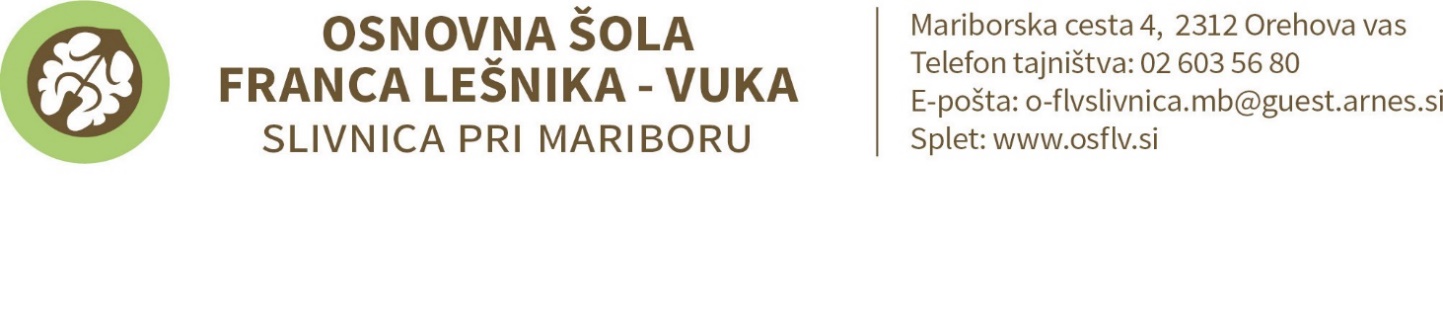 SEZNAM UČBENIKOV, DELOVNIH ZVEZKOV, DIDAKTIČNIH GRADIV IN ŠOLSKIH POTREBŠČIN ZA   4. RAZRED OŠ v šolskem letu 2024/2025UČBENIKI  (učenci si jih lahko izposodijo iz šolskega učbeniškega sklada)DELOVNI ZVEZKI IN GRADIVAOSTALE ŠOLSKE POTREBŠČINEZALOŽBAAVTOR,            N A S L O VRokus KlettM. Blažič …: RADOVEDNIH PET, berilo 4ICOP. Vesenjak ...:  MATEMATIKA ZA RADOVEDNEŽE 4, učbenik za matematikoRokus KlettH. Verdev …: PLANET RADOVEDNIH PET 4. Družba 4, učbenikDZSD. Skribe Dimec …:  RAZISKUJEMO IN GRADIMO 4, učbenik za naravoslovje in tehniko Z. ObzorjaJ. Skela …: TOUCHSTONE 4, učbenik za angleščinoZALOŽBAAVTOR,         N A S L O VRokus KlettN. Cajhen …: GRADIM SLOVENSKI JEZIK 4 – IZDAJA S PLUSOM, samostojni delovni zvezek                                                                        (EAN 9789612719296)                                                                                                                                                      ICOP. Vesenjak …:  MATEMATIKA ZA RADOVEDNEŽE 4, delovni zvezek za matematiko  Z. ObzorjaJ. Skela …: TOUCHSTONE 4, delovni zvezek za angleščinoIzotechF. Florjančič …: Naravoslovje in tehnika 4, praktično gradivoPREDMETZVEZKIOSTALE POTREBŠČINESLJ1 X A4 60 ČTJA1 X A4 60 ČGUM1 X A4 ČDRU1 X A4 60 ČNIT1 X A4 60 ČMAT2 X A4 60 (karo 1cm2 )šablonsko ravnilo – veliko, geotrikotnik, kovinsko šestiloLUMrisalni blok, kolaž papir, voščenke, vodene barvice, tempera barvice, 2 čopiča (ploščati in okrogli), paleta, lepilo v stiku, škarje, flomastri, tuš, oglje, črni alkoholni flomaster (dve različni debelini)ŠPOšportne hlače, majica ali dres, športni copati Nalivno pero, peresnica, barvni svinčniki, 2 svinčnika, kemični svinčnik + minice , šilček, radirka, šolski copati, rdeči kemični svinčnik, kartonska mapa z elastikoNalivno pero, peresnica, barvni svinčniki, 2 svinčnika, kemični svinčnik + minice , šilček, radirka, šolski copati, rdeči kemični svinčnik, kartonska mapa z elastikoNalivno pero, peresnica, barvni svinčniki, 2 svinčnika, kemični svinčnik + minice , šilček, radirka, šolski copati, rdeči kemični svinčnik, kartonska mapa z elastikoSlivnica, junij 2024